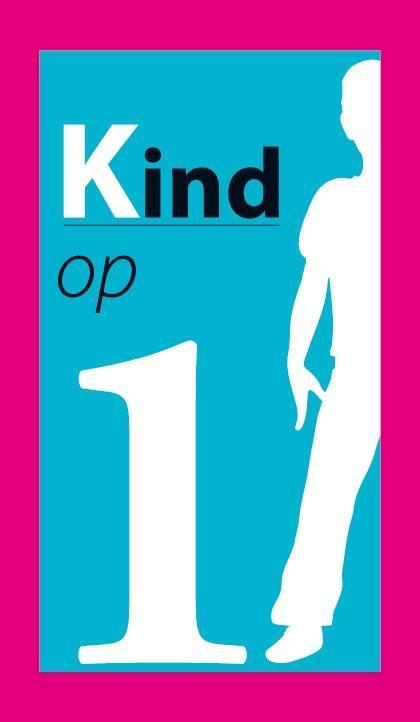 Schoolondersteuningsprofiel van: WilgenhofBijgesteld dd: 18-02-2019InleidingSommige leerlingen hebben extra ondersteuning nodig om hun schoolloopbaan goed te doorlopen. Wat die kinderen nodig hebben en wat de school kan bieden is heel afhankelijk van de actuele situatie. Kinderen veranderen en scholen veranderen. Een schoolondersteuningsprofiel is een beschrijving van de algemene ondersteuningsmogelijkheden van de school, de grenzen aan opvangbaarheid en de ambities van het team ten aanzien van het begeleiden van kinderen met extra onderwijsbehoeften. Om goed te kunnen inschatten of dat wat het kind nodig heeft geboden kan worden op deze school is altijd een goed gesprek nodig. In welke groep zou het kind komen, hoe groot is die groep, hoe is hij samengesteld, welke juf of meester staat ervoor, hoe is de situatie thuis, is er al ondersteuning vanuit de zorg en welke ondersteuning kan de school eventueel krijgen van het samenwerkingsverband? Dat zijn allemaal vragen die besproken moeten worden waarna kan worden afgewogen of dit de juiste school is. Het schoolondersteuningsprofiel is een algemene beschrijving die een zo actueel mogelijk beeld geeft van de algemene mogelijkheden van de school. Binnen samenwerkingsverband Kind op 1 hebben we afgesproken dat we deze onderwerpen op dezelfde wijze bespreken zodat er iets te zeggen valt over het totaalbeeld van de regio. Elk schoolteam bespreekt jaarlijks de volgende items:Ontwikkeling van de basisondersteuning (de 10 standaarden) en conclusiesAlgemeen beeld van ondersteuningsmogelijkheden van de schoolReflectie op begeleiding van leerlingen met extra onderwijsbehoeften Conclusies mogelijkhedengrenzenambitiesontwikkelpunten Dit schoolondersteuningsprofiel is de weergave van de opbrengst van dat gesprek. Ontwikkeling van de basisondersteuning	Basisondersteuning is die ondersteuning waarvan men binnen het samenwerkingsverband heeft afgesproken dat scholen die zelfstandig moeten kunnen bieden. Het is dus de ondersteuning die op elke school geboden zou moeten (kunnen) worden. Het samenwerkingsverband heeft 10 standaarden afgesproken en vraagt de scholen te evalueren of zij aan deze standaarden voldoen. Wij denken dat wij op de volgende manier aan deze standaarden voldoen:0 = soms
1 = meestal  
2 = altijdOnderaan zetten we conclusies in de vorm van tekstuele evaluatie of verbeterpunten. Conclusies: Ten aanzien van punt 4: Ontwikkelpunt voor de school is eenduidigheid creëren bij alle leerkrachten bij het invullen en up to date houden van het HGW groepsoverzicht.Ten aanzien van punt 8 en 9: De school heeft samen met de leerkrachten een positieve ontwikkeling doorgemaakt betreffende de vaardigheden van de leerkracht in coöperatief leren, breinleren, HGW en ontwikkelingsgericht werken. Momenteel wordt deze ontwikkeling voortgezet door teamleren. Algemeen beeld van de ondersteuningsmogelijkheden	Reflectie op omgaan met extra onderwijsbehoeften
0 = we kunnen dit meestal niet   1 = we hebben hier regelmatig ondersteuning bij nodig   2 = we hebben hier soms ondersteuning bij nodig    3 = we kunnen dit meestal zelfstandigConclusies Na het reflecteren op de standaarden voor basisondersteuning, onze algemene ondersteuningsmogelijkheden en het omgaan met kinderen met extra onderwijsbehoeften trekken wij de volgende conclusies over onze mogelijkheden, grenzen, ambities en ontwikkelpunten.MogelijkhedenWe kunnen opvangbaarheid garanderen, al dan niet m.b.v. HGPD, een arrangement of externe instanties voor:-Kinderen met dyslexie, hoogbegaafdheid, lichte mate van ADHD of ASS (met internaliserende problematiek).-Kinderen met concentratie en werkhoudingsproblemen waarbij geen stoornis aanwezig is.-Kinderen die afstemming in de lesstof nodig hebben.GrenzenVoor de volgende kinderen kunnen we geen opvangbaarheid garanderen maar is het per kind afhankelijk van verschillende factoren of onze school passend is voor een bepaald kind:-Kinderen met een dubbele diagnose zoals bijv. ADHD/dyslexie, ADHD/PDD-NOS, HB/ASS-Kinderen met een volledig eigen leerprogramma waarbij de ontwikkeling stagneert en het welbevinden in het gedrang komt-Kinderen met een chronische ziekte, die daardoor intensieve verzorging nodig hebben. -Kinderen met een lichamelijke handicap, die daardoor intensieve verzorging nodig hebben. Voor de volgende kinderen kunnen we geen opvang bieden:-Kinderen met klassiek autisme-Kinderen met ODD-Kinderen met sterk externaliserend grensoverschrijdend gedrag waardoor andere kinderen en leerkrachten zich geïntimideerd voelen-Kinderen met ernstige hechtingsproblematiekAmbities We willen ontwikkelen in het kennen van de leerlijnen en daarop interventies kunnen toepassen. Daardoor de mogelijkheid creëren om de methode anders vast te leren houden en te kunnen inspelen op onderwijsbehoeften van leerlingen.Ontwikkelpunten We willen de kindgesprekken structureler gaan inzetten en met de uitkomsten van dit gesprek gerichter werken.We willen verder ontwikkelen in het samen leren van de leerkrachten m.b.t. gedrag, data, opbrengsten en afstemming op onderwijsbehoeften.Standaard: 0121. de school is gericht op ontwikkeling, ontwikkelt zijn basiskwaliteit en dat is zichtbaar in het schoolplan en jaarplan.X2. de school stelt voor leerlingen die extra ondersteuning ontvangen ontwikkelperspectieven op met daarin een beredeneerd onderwijsaanbod, uitstroomperspectief en concrete doelen.X3. de school betrekt leerlingen en hun ouders bij het opstellen van het ontwikkelperspectief.X4. de school beschrijft de onderwijsbehoeften van leerlingen en betrekt leerlingen en hun ouders hierbij.X5. de school brengt bij aanvragen van arrangementen de eigen ondersteuningsbehoeften in kaart.X6. de school geeft aan bij de aanvragen van arrangementen waar de mogelijkheden van de school ontoereikend zijn om aan de onderwijsbehoeften te kunnen voldoen.X7. de school is in staat om in trajecten rond leerlingen met extra onderwijsbehoeften ouders als partner mee te nemen en eensluidend tot een aanvraag te komen. Daar waar dit niet lukt, vraagt de school tijdig ondersteuning zodat escalaties voorkomen worden.X8. de school werkt binnen plannen en personeelsbeleid aan de kerncompetenties van alle leerkrachten waar het gaat om relatie, competentie en autonomie van leerlingen.X9. de school werkt binnen plannen en personeelsbeleid aan de kerncompetenties van alle leerkrachten waar het gaat om het ondersteunen van leerlingen met extra onderwijsbehoeften.X10. de school kan aan een aantal veelvoorkomende onderwijsbehoeften van de leerlingen voldoen.XDe aandacht en tijd die wij kunnen biedenDe deskundigheid die wij in huis hebbenOnze samenwerkingspartnersDe mogelijkheden van ons gebouwDe protocollen en methodieken die wij gebruikenWilgenhof heeft een gemiddelde groepsgrootte van 25 kinderen, maar de klassen zijn heel bewerkelijk door de grote diversiteit van ondersteuningsbehoeften van kinderen en voorkomende gedrag- en gezinsproblematieken. De personele inzet is optimaal, grote inzet, leerkrachten zijn betrokken bij het onderwijs en de kinderen. Wilgenhof heeft twee groepen 1-2 en 6 enkelvoudige groepen (groep 3-8). In 2018-2019 worden de kleutergroepen groter dan 30 leerlingen per groep. Er wordt een derde kleutergroep opgestart, per april 2019.In schooljaar 2018-2019 is er  1x per week een plusklas (Cheetahgroep) voor de kinderen van groep 3 t/m 8, onder leiding van de hoogbegaafdheidsspecialisten. Beppie de Ridder en Ilse Dorleijn zijn specialisten Hoogbegaafdheid (opleiding Novilo)Marja Geerse is remedial teacher en leesspecialist op Wilgenhof, zij heeft Master SEN bij het seminarium afgerond.Tamara Vliegenthart en Ilse Dorleijn zijn intern begeleider en vertrouwenspersoon.4 leerkrachten die de opleiding bewegingsonderwijs hebben afgerond bij Avans.Carina Koster specialiseert zich tot CLS-coachMarja van Elzelingen is muziekspecialist (HZ).Marja Geerse en Ina Sponselee zijn interne cultuurcoordinatoren. Annemieke Altena is verantwoordelijk voor de verbinding tussen peuterspeelzaal en kleutergroepen (PEP opleiding).Tamara Vliegenthart is ook intern begeleider voor de peutergroepen. Emma Hermans; kinderfysiotherapie heeft 1x per week praktijk binnen het gebouw van Wilgenhof.Logopedie praktijk Van der Feen heeft 1x per week praktijk binnen het gebouw van Wilgenhof.Cecile den Theije en Krijn van Sparrentak zijn als interim orthopedagoog verbonden aan  Wilgenhof, zij begeleiden HGPD trajecten binnen de school. 5 ochtenden per week is er een peutergroep van KOW Boomhut binnen het gebouw.5 dagen per week is er VSO en BSO van KOW Boomhut binnen het gebouw van Wilgenhof. Karin van Bokhoven is verbonden via SchoolMaatschappelijk Werk aan Wilgenhof. GGD verpleegkundige heeft 1x per maand spreekuur binnen de school.Indien nodig hebben wij contact met diverse psychologenpraktijken op Walcheren. Het gebouw van Wilgenhof is open, kleurrijk en ruimtelijk.Er zijn te weinig vrije ruimtes om in te kunnen werken. Alle ruimtes binnen de school zijn vrijwel altijd bezet. Er zijn weinig wc’s beschikbaar in verhouding tot het aantal kinderen dat er gebruik van maakt.Er is 1 ingang die rolstoelvriendelijk gemaakt kan worden.Er is een wc die toegankelijk is voor rolstoelen.Er is 1 lokaal en RT-ruimte op de bovenverdieping. Pittige plustorens voor groep 5 t/m 8 voor gebruik in de Cheetahgroep.Groep 4 t/m 8 werken met Chromebooks-  Groep 1 t/m 3 heeft    beredeneerd leerstofaanbod op basis van leerlingvolgsysteem Kijk!(ICT gebruiken wij in ons onderwijs als middel om je doelen te halen en niet als doel op zich)-Alle wettelijk voorgeschreven protocollen worden op Wilgenhof gehanteerd. Hoe lukt het ons om: ➔de relaties met leerkracht en andere kinderen goed te houden?de ontwikkeling van de leerling op peil te houden?het welbevinden van de leerling op peil te houden?de veiligheid van de leerling en de groep te waarborgen?Hulpvraag op het gebied van: ↓de relaties met leerkracht en andere kinderen goed te houden?de ontwikkeling van de leerling op peil te houden?het welbevinden van de leerling op peil te houden?de veiligheid van de leerling en de groep te waarborgen?Leren en ontwikkelingIn het algemeen lukt ons dit:Fysiek/medischIn het algemeen lukt ons dit:Gedrag/sociaal-emotioneel
In het algemeen lukt ons dit:WerkhoudingIn het algemeen lukt ons dit: